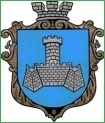 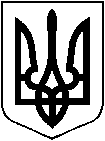 УКРАЇНАм. Хмільник Вінницької областіРОЗПОРЯДЖЕННЯМІСЬКОГО ГОЛОВИВід “ жовтня  2017 р.                                                                    №430-рПро скликання та порядок підготовки							44 сесії міської ради 7 скликанняВідповідно до ст.ст.42,46 Закону України “Про місцеве самоврядування в Україні”:1. Скликати чергову 44 сесію міської ради 7 скликання 17 листопада 2017 року о 10.00 годині у залі засідань міської ради /2 поверх/.2. На розгляд сесії винести питання:          3.   Різне          4. Рекомендувати головам постійних комісій міської ради провести засідання комісій 13 листопада 2017 року о 14.00 год. за напрямками розгляду питань.5. Головам постійних комісій висновки, пропозиції (рекомендації) до розглянутих на комісіях питань, протоколи засідань направити міському голові до початку сесії 17 листопада 2017 року.6. Відділу інформаційної діяльності та комунікацій із громадськістю міської ради про місце, дату, час проведення та порядок денний сесії поінформувати населення через редакцію газети «13 округ» та офіційний веб-сайт міста Хмільника, а відділу організаційно-кадрової роботи міської ради депутатів міської ради.7. Контроль за виконанням цього розпорядження залишаю за собою.Міський голова		                    			 			С.Б.РедчикС.П. МаташП.В. КрепкийО.В. ТендерисВ.Б. ШмалюкН.П. МазурО.О. Тонкопієва-Про хід виконання рішень, критичних зауважень та пропозицій, висловлених депутатами на попередніх сесіях міської ради 7 скликання, та депутатських звернень у міжсесійний періодІнформація: Крепкого П.В., секретаря міської ради--Про звіт начальника КП «Хмільниккомунсервіс» про роботу підприємства за 2016 рікІнформація: Полонський С.Б., начальник КП «Хмільниккомунсервіс»Про стан утримання вулично-дорожньої мережі у м. Хмільнику Інформація: Сташок І.Г., начальник управління ЖКГ та КВ міської ради, Полонський С.Б., начальник КП «Хмільниккомунсервіс»--Про дотримання Правил благоустрою території міста Хмільника суб’єктами господарювання різних форм власності та громадянамиІнформація: Сташок І.Г., начальник управління ЖКГ та КВ міської ради, Полонський С.Б., начальник КП «Хмільниккомунсервіс»Про сучасні підходи щодо реалізації енергозберігаючих технологій в соціальній сфері міста ХмільникаІнформація: Сташок І.Г., начальник управління ЖКГ та КВ міської ради, Коведа Г.І., начальник управління освіти міської ради, Тимошенко І.Я., в.о. начальника управління праці та соціального захисту населення міської ради-Про погодження штатного розпису комунального підприємства «Хмільникводоканал» Інформація: Сташок І.Г., начальника управління ЖКГ та КВ міської ради-Про внесення змін до рішення 36 сесії міської ради 6 скликання від 21.02.2013 р. №1087 «Про створення постійно діючої комісії для обстеження вулично-дорожньої мережі м. Хмільника» (зі змінами)Інформація: Сташок І.Г., начальника управління ЖКГ та КВ міської ради-Про  затвердження    Положення про  участь коштів населення у фінансуванні   реконструкції або капітального ремонту багатоквартирних житлових будинків, будівництві, реконструкції або капітального ремонту мереж водопостачання, водовідведення, зовнішнього освітлення та доріг м. ХмільникаІнформація: Сташок І.Г., начальника управління ЖКГ та КВ міської ради-Про внесення змін до міської Програми розвитку житлово-комунального господарства та благоустрою міста Хмільника на 2017 рік, затвердженої рішенням 27 сесії міської ради 7 скликання від 15 грудня 2016 року № 633(зі  змінами)Інформація: Сташок І.Г., начальника управління ЖКГ та КВ міської ради-Про внесення змін до міської програми розвитку фізичної культури і спорту у місті Хмільнику на 2016-2018 роки, затвердженої рішенням 03 сесії міської ради 7 скликання від 04.12.2015 р. №28 (зі змінами)Інформація: Бабюка М.М., директора Хмільницької ДЮСШ-Про внесення змін до Міської програми  розвитку освіти міста Хмільника на 2016-2018 роки (зі змінами)Інформація: Коведа Г.І., начальника управління освіти Хмільницької міської ради--------------------------Про зміни в штатному розписі управління праці та соціального захисту населення Хмільницької міської ради Інформація: Тимошенко І.Я., в.о. начальника управління праці та соціального захисту населення міської радиПро внесення змін до Міської комплексної програми «Добро» на 2017 р. (зі змінами) Інформація: Тимошенко І.Я., в.о. начальника управління праці та соціального захисту населення міської радиПро затвердження Міської комплексної програми «Добро» на 2018-2020 рр.Інформація: Тимошенко І.Я., в.о. начальника управління праці та соціального захисту населення міської радиПро затвердження Міської комплексної програми підтримки учасників Антитерористичної операції та членів їхніх сімей – мешканців м. Хмільника  на 2018-2020 рр.Інформація: Тимошенко І.Я., в.о. начальника управління праці та соціального захисту населення міської радиПро затвердження Порядку відбору громадських організацій інвалідів та ветеранів, діяльність яких має соціальну спрямованість для надання фінансової  підтримки з бюджету міста ХмільникаІнформація: Тимошенко І.Я., в.о. начальника управління праці та соціального захисту населення міської радиПро затвердження Положення про Хмільницький міський центр соціальних служб для сім’ї, дітей та молодіІнформація: Войтенка Т.В., директора Хмільницького міського центру соціальних служб для сім’ї, дітей та молодіПро стан та перспективи розвитку закладів торговельного та побутового обслуговування населення міста ХмільникаІнформація: Підвальнюка Ю.Г., начальника управління економічного розвитку та євроінтеграції міської радиПро внесення змін та доповнень до Міської програми сприяння розвитку місцевого самоврядування та партнерських відносин у м. Хмільнику на 2016 -2018 роки, затвердженої рішенням  3 сесії міської ради 7 скликання № 34 від 04.12.2015 року (зі змінами)Інформація: Підвальнюка Ю.Г., начальника управління економічного розвитку та євроінтеграції міської радиПро внесення змін до рішення 9 сесії міської ради 7 скликання від 11.02.2016р. № 130 «Про Порядки використання коштів міського бюджету, передбачених на фінансування заходів Міської програми сприяння розвитку місцевого самоврядування та партнерських відносин у м. Хмільнику на 2016-2018 роки» Інформація: Підвальнюка Ю.Г., начальника управління економічного розвитку та євроінтеграції міської радиПро затвердження плану діяльності Хмільницької міської ради з підготовки проектів регуляторних актів на 2018 рікІнформація: Підвальнюка Ю.Г., начальника управління економічного розвитку та євроінтеграції міської радиПро делегування повноважень Департаменту міжнародного співробітництва та регіонального розвитку Вінницької обласної адміністраціїІнформація: Підвальнюка Ю.Г., начальника управління економічного розвитку та євроінтеграції міської радиПро погодження кандидатури Бойка Сергія Петровича для призначення на посаду директора комунального підприємства «Хмільникводоканал» Хмільницької міської радиІнформація: Брилянт В.В., завідувача сектору з питань кадрової роботи відділу організаційно-кадрової роботи міської радиПро зміни в штатному розписі працівників виконавчих органів міської ради (ЗІ ЗМІНАМИ)Інформація: Брилянт В.В., завідувача сектору з питань кадрової роботи відділу організаційно-кадрової роботи міської радиПро внесення змін до Міської програми розвитку культури та духовного відродження у м. Хмільнику на 2016-2018 роки, зі змінами (ЗІ ЗМІНАМИ)Інформація: Сташка А.В., заступника міського голови з питань діяльності виконавчих органів міської Про надання дозволу на створення органу самоорганізації населення в м. Хмільнику по вулиці МолодіжнаІнформація: Тендерис О.В., начальника відділу організаційно-кадрової роботи міської радиПро внесення змін до рішення 28 сесії міської ради 7 скликання від 22.12.2016 р. №643 «Про бюджет міста Хмільника на 2017 рік» (зі змінами)Інформація: Тищенко Т.П., начальника фінансового управління міської радиПро затвердження звіту про виконання бюджету міста Хмільника за 9 місяців 2017 р.Інформація: Тищенко Т.П., начальника фінансового управління міської радиПро внесення змін до рішення 28 сесії міської ради 7 скликання від 22.12.2016р. №642 «Про умови оплати праці працівників Хмільницької міської ради та її виконавчих органів у 2017 році»Інформація: Єрошенко С.С., начальника відділу бухгалтерського обліку, головного бухгалтера міської радиПро окремі умови  оплати праці міського голови за  жовтень 2017р.Інформація: Єрошенко С.С., начальника відділу бухгалтерського обліку, головного бухгалтера міської радиПро граничні суми витрат на придбання автомобілів, меблів, іншого обладнання та устаткування, мобільних телефонів, комп'ютерів за рахунок коштів міського бюджетуІнформація: Єрошенко С.С., начальника відділу бухгалтерського обліку, головного бухгалтера міської радиПро погодження надання гірничого відводу Дочірньому підприємству «Клінічний санаторій «Хмільник» Закритого акціонерного товариства лікувально-оздоровчих закладів профспілок України «Укпрофоздоровниця»Інформація: Олійника О.А., начальника служби містобудівного кадастру управління містобудування та архітектури міської радиПро внесення змін до міської цільової Програми збереження та використання об’єктів культурної спадщини в м. Хмільнику на 2016-2020 роки"Інформація: Олійника О.А., начальника служби містобудівного кадастру управління містобудування та архітектури міської радиПро внесення змін та доповнень до Порядку використання коштів міського бюджету, передбачених на фінансування  заходів Міської цільової програми збереження та використання об’єктів культурної спадщини в м. Хмільнику на 2016-2020 роки (зі змінами)Інформація: Олійника О.А., начальника служби містобудівного кадастру управління містобудування та архітектури міської радиПро внесення змін та доповнень до Комплексної оборонно-правоохоронної  Програми  на 2016-2020 роки «Безпечний Хмільник – взаємна відповідальність влади та громади» затвердженої рішенням 19 сесії міської ради 7 скликання №451  від 5.08.2016 р (зі змінами)Інформація: Дубравського Й.В., начальника відділу цивільного захисту, оборонної роботи та взаємодії з правоохоронними органами міської радиПро внесення змін та доповнень до Комплексної Програми захисту населення і територій м. Хмільника у разі загрози та виникнення надзвичайних ситуацій на 2016 – 2018 роки затвердженої рішенням 3 сесії міської ради 7 скликання від 04.12.2015 р №36(зі змінами)Інформація: Дубравського Й.В., начальника відділу цивільного захисту, оборонної роботи та взаємодії з правоохоронними органами міської ради--Про виконання заходів щодо забезпечення учасників АТО земельними ділянкамиІнформація: Тишкевич С.В., начальника відділу з питань землекористування міської радиПитання землекористуванняІнформація: Тишкевич С.В., начальника відділу з питань землекористування міської ради